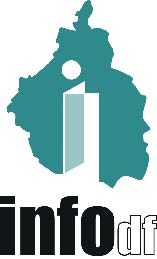 ORDEN DEL DÍAORDEN DEL DÍAI. 	Lista de asistencia y verificación del quórum legal. II.	Lectura, discusión y, en su caso, aprobación del Orden del Día.	III.	Presentación, análisis y, en su caso, aprobación del Proyecto de Acta de la Cuadragésima Primera Sesión Ordinaria del Pleno del Instituto de Acceso a la Información Pública y Protección de Datos Personales del Distrito Federal, celebrada el 12 de noviembre de 2014.IV.	Presentación, análisis y, en su caso, aprobación del Proyecto de Acuerdo mediante el cual se aprueba el Programa Operativo Anual y el Proyecto de Presupuesto de Egresos del Instituto de Acceso a la Información Pública y Protección de Datos Personales del Distrito Federal correspondiente al Ejercicio Fiscal 2015.V.	Presentación del Informe de resultados de la Información Pública de Oficio derivada de la tercera evaluación 2014.VI.	Presentación, análisis y, en su caso, aprobación del Proyecto de Acuerdo mediante el cual se aprueban las vistas a los Órganos de Control de los Entes Obligados del Distrito Federal, derivadas de la Tercera Evaluación a la Información Pública de Oficio que deben dar a conocer en sus portales de Internet 2014.VII.	Presentación, discusión y, en su caso, aprobación de los siguientes Proyectos de Resolución de Recursos de Revisión interpuestos ante el INFODF, en materia de solicitudes de acceso a datos personales:VII.1.	Resolución al Recurso de Revisión interpuesto en contra de la Secretaría de Finanzas, con expediente número RR.SDP.0077/2014.VII.2.	Resolución al Recurso de Revisión interpuesto en contra de la Secretaría de Finanzas, con expediente número RR.SDP.0079/2014.VII.3.	Resolución al Recurso de Revisión interpuesto en contra de la Secretaría de Finanzas, con expediente número RR.SDP.0080/2014.VII.4.	Resolución al Recurso de Revisión interpuesto en contra de la Secretaría de Finanzas, con expediente número RR.SDP.0081/2014.VII.5.	Resolución al Recurso de Revisión interpuesto en contra de la Secretaría de Finanzas, con expediente número RR.SDP.0082/2014.VII.6.	Resolución al Recurso de Revisión interpuesto en contra de la Policía Auxiliar del Distrito Federal, con expediente número RR.SDP.0083/2014.VIII.	Presentación, discusión y, en su caso, aprobación de los siguientes Proyectos de Resolución de Recursos de Revisión interpuestos ante el INFODF, en materia de solicitudes de acceso a la información:VIII.1.	Resolución al Recurso de Revisión interpuesto en contra de la Procuraduría Ambiental y del Ordenamiento Territorial del Distrito Federal, con expediente número RR.SIP.1485/2014.VIII.2.	Resolución al Recurso de Revisión interpuesto en contra de la Delegación Benito Juárez, con expediente número RR.SIP.1548/2014.VIII.3.	Resolución al Recurso de Revisión interpuesto en contra de la Delegación Benito Juárez, con expediente número RR.SIP.1580/2014.VIII.4.	Resolución al Recurso de Revisión interpuesto en contra de la Delegación Benito Juárez, con expediente número RR.SIP.1614/2014.VIII.5.	Resolución al Recurso de Revisión interpuesto en contra de la Delegación Benito Juárez, con expediente número RR.SIP.1652/2014.VIII.6.	Resolución al Recurso de Revisión interpuesto en contra de la Delegación Benito Juárez, con expediente número RR.SIP.1663/2014.VIII.7.	Resolución al Recurso de Revisión interpuesto en contra de la Delegación Benito Juárez, con expediente número RR.SIP.1668/2014.VIII.8.	Resolución al Recurso de Revisión interpuesto en contra de la Procuraduría General de Justicia del Distrito Federal, con expediente número RR.SIP.1560/2014.VIII.9.	Resolución al Recurso de Revisión interpuesto en contra de la Oficialía Mayor del Gobierno del Distrito Federal, con expediente número RR. SIP. 1563/2014.VIII.10.	Resolución al Recurso de Revisión interpuesto en contra de la Secretaría de Obras y Servicios, con expediente número RR.SIP.1569/2014.VIII.11.	Resolución al Recurso de Revisión interpuesto en contra del Secretaría de Desarrollo Social del Distrito Federal, con expediente número RR.SIP.1590/2014.VIII.12.	Resolución al Recurso de Revisión interpuesto en contra de la Secretaría de Salud del Distrito Federal, con expediente número RR.SIP.1605/2014.VIII.13.	Resolución al Recurso de Revisión interpuesto en contra de la Contraloría General del Distrito Federal, con expediente número RR.SIP.1611/2014.VIII.14.	Resolución al Recurso de Revisión interpuesto en contra de la Coordinación de los Centros de Transferencia Modal del Distrito Federal, con expediente número RR.SIP.1613/2014.VIII.15.	Resolución al Recurso de Revisión interpuesto en contra de la Asamblea Legislativa del Distrito Federal, con expediente número RR.SIP.1647/2014.VIII.16.	Resolución al Recurso de Revisión interpuesto en contra de la Delegación Coyoacán, con expediente número RR.SIP.1653/2014.VIII.17.	Resolución al Recurso de Revisión interpuesto en contra de la Delegación Coyoacán, con expediente número RR.SIP.1857/2014.VIII.18.	Resolución al Recurso de Revisión interpuesto en contra de la Delegación La Magdalena Contreras, con expediente número RR.SIP.1654/2014.VIII.19.	Resolución al Recurso de Revisión interpuesto en contra del Tribunal Superior de Justicia del Distrito Federal, con expediente número RR.SIP.1655/2014.VIII.20.	Resolución al Recurso de Revisión interpuesto en contra de la Delegación Cuauhtémoc, con expediente número RR.SIP.1659/2014.VIII.21.	Resolución al Recurso de Revisión interpuesto en contra de la Secretaría de Gobierno, con expediente número RR.SIP.1662/2014.VIII.22.	Resolución al Recurso de Revisión interpuesto en contra de la Delegación Cuajimalpa de Morelos, con expediente número RR.SIP.1854/2014.IX.	Asuntos generales.